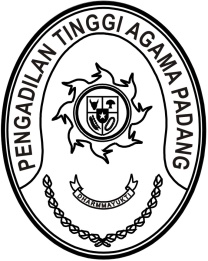 SURAT PERNYATAANTIDAK SEDANG MENJALANI/DIJATUHI HUKUMAN DISIPLIN SEDANG ATAU BERATNomor : W3-A/    /KP.01.2/8/2022Yang bertanda tangan dibawah ini :N a m a	: Drs. H. Zein Ahsan, M.H.N I P	: 195508261982031004Pangkat/Golongan	: Pembina Utama ( IV/e )J a b a t a n	: Ketua Pengadilan Tinggi Agama PadangDengan ini menyatakan dengan sesungguhnya, bahwa  Pegawai Negeri Sipil,N a m a	: Elsa Rusdiana, S.E.N I P	: 198701252011012017Pangkat/Golongan	: Penata Muda Tk. I (III/b)J a b a t a n	: Analis Pengelolaan Keuangan APBN Ahli PertamaInstansi	: Pengadilan Tinggi Agama Padangtidak sedang menjalani/dijatuhi hukuman disiplin tingkat sedang atau berat.Demikian surat pernyataan ini saya buat dengan sesungguhnya dengan mengingat sumpah jabatan dan apabila dikemudian hari ternyata isi surat pernyataan ini tidak benar yang mengakibatkan kerugian bagi Negara, maka saya bersedia menanggung kerugian tersebut.Padang, 22 Agustus 2022	Ketua,Drs. H. Zein Ahsan, M.H.	 				NIP. 195508261982031004